REGISTRATION FORM				 					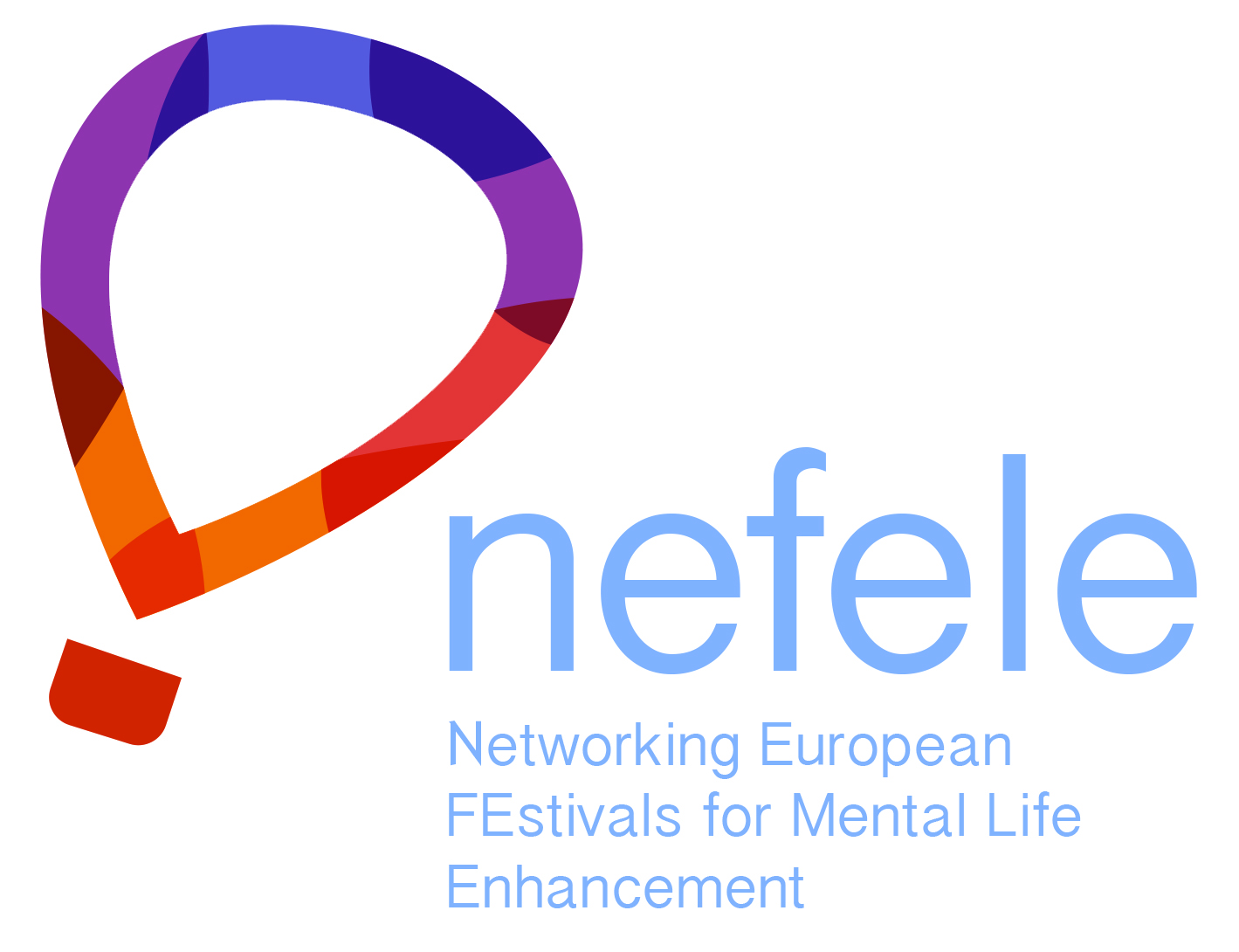 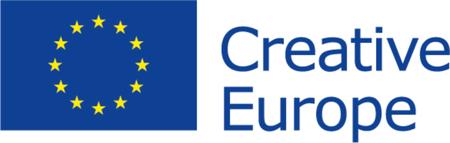 Nefele Project Final Conference   Athens, GreeceAcropolis Museum27 January 2016MAIN REGISTRANT DETAILSEmergency Contact during the conferenceWhere did you hear about the conference? Website Friend  Event   Press Conference	Social Media   Email  Other	1  Artist5  Professor7 Student2  Mental Health Professional6  General Public3 Employee of Respective Entity Family NameFirst NamePrefixOrganization	CityCountryEmail (Required)Email (Required)Email (Required)Phone (including country and city codes)FaxFaxAccessibility Needs (check all that apply)Assisted-listening devicesWheelchair (specify below if bringing your own)Scooter (specify below if bringing your own)Other  Additional  Information